Farmington NH/Cocheco River Levee - Conference Call SummaryMay 15, 2017Alex Sirotek, John Grace, Jeff Burm, Jennifer Gilbert, Chris Phaneuf, Fay RubinBackground:Constructed by USACE, then turned over to town for maintenance.Alex found inspection report from 2000 that indicates it is acceptable.Shows on 2005 FIRM as providing protection, but no reference on panel or in FIS.  Also had implied protection on older 1988 and 1976 FIRMs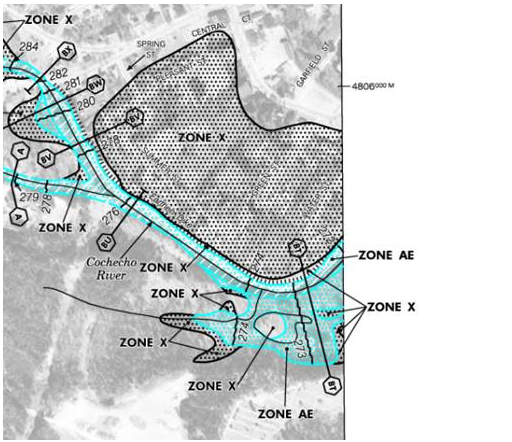 August 27, 2013 – flagged by USACE as unacceptable during inspection, e.g. having deficiencies and needing repairsCurrent Discussion:Need to determine its status due to 2013 USACE report.  From FEMA’s perspective, levee is still accredited.Official procedure – initiate a LAMP assessment process to determine if it provides any protection.  Can be 1-2 year long process.For our mapping project -  it may possibly still provide some protection, so eliminating the entire “X” zone is not appropriate.  Could be shown at least in part as Zone D (indicating there are possible but undetermined flood hazards).Next Steps:John and Kerry (with Alex’ input) to determine if they want to fund a LAMP project.  If so, what is the contracting mechanism?  Alternatively, can be accredited through LOMR process.Contact USACE to collect any additional informationContact town of Farmington to see what their plans are re repairs, etc.Consider community outreach given number of structures/homes that could be impacted (see below).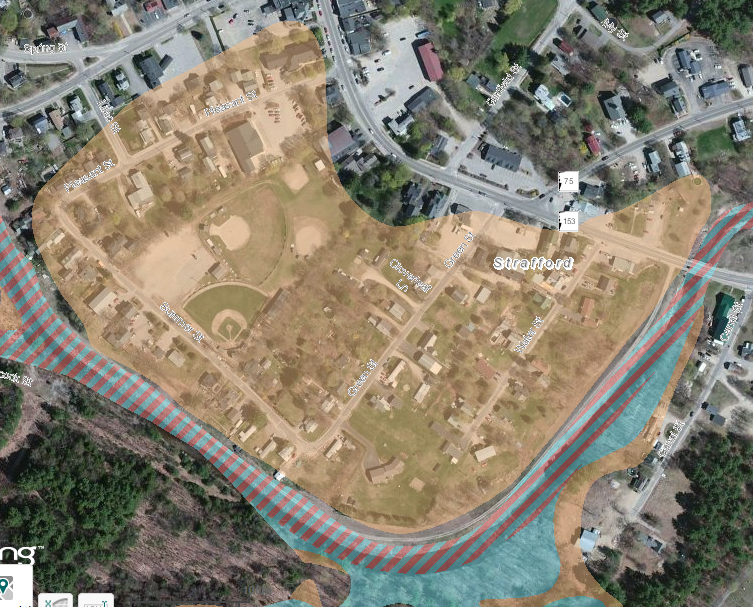 